ПЛАН РАБОТЫСахалинского государственного университетана 2019–2020 уч. г.СодержаниеВведение	3Регламент работы университета	4Заседания Ученого совета университета	5Основные направления деятельности университета:	9 Образовательная деятельность	9Высшее образование	9Среднее профессиональное образование	16Дополнительное профессиональное образование	18Система оценки качества образовательных программ	22Довузовская подготовка, профориентационная деятельность	24Олимпиады, мероприятия	25 Научная деятельность	27Организационные мероприятия научных координационно-совещательных, научно-методических и экспертныхподразделений	27Научно-конгрессная и выставочная деятельность	29 Внеучебная деятельность	34Социально-воспитательная работа	34А) Студенческое самоуправление, волонтерство	34Б) Трудоустройство студентов и выпускников, студенческие трудовые отряды	36В) Работа со студентами из числа детей-сирот и детей, оставшихся без попечения родителей, а также обучающимися с ограниченными возможностями здоровья	38Г) Культурно-массовые мероприятия	39Д) Спортивные, оздоровительные и физкультурные мероприятия	42Е) Работа со студентами, проживающими в общежитиях университета	43Ж) Информационно-издательская деятельность	44 Международное сотрудничество	45Деятельность по укреплению материально-технической базы и совершенствованию безопасности	50Список сокращений	52Приложение № 1		53ВВЕДЕНИЕПредметом деятельности университета является реализация основных образовательных программ высшего и среднего профессионального образования, программ профессионального обучения, дополнительных профессиональных программ и довузовской подготовки.Миссия университета – обеспечение социально-экономического развития Сахалинской области.Сахалинский государственный университет в своей деятельности руководствуется Конституцией Российской Федерации, Федеральным законом от 29.12.2012 г. № 273-ФЗ «Об образовании в Российской Федерации» и другими федеральными законами в области образования и науки, Уставом университета. В 2019–2020 уч. г. университет ставит перед собой следующие основные задачи:реализация программ высшего образования, среднего профессионального образования, послевузовского и дополнительного профессионального образования в соответствии с запросами населения, экономики и социальной сферы Сахалинской области;повышение эффективности образовательной деятельности университета, на основе совершенствования кадрового потенциала, учебно-лабораторной базы и содержания обучения;создание условий непрерывного образования жителей Сахалинской области на сонове интеграции программ СПО, ВО и ДПО;организация и проведение фундаментальных и прикладных научных исследований, в том числе и по проблемам образования;повышение индексов научного цитирования работ преподавателей СахГУ как основного показателя эффективности образовательной организации;повышение роли университета в научном обеспечении инновационного развития Сахалинской области;подготовка кадров высшей квалификации (кандидатов и докторов наук);работа над созданием и продвижением положительного имиджа университета;повышение качества социально-воспитательной работы в университете, обеспечение защиты прав обучающихся;формирование условий для развития научно-педагогического потенциала университета  социальной защиты научно-педагогических работников, сотрудников университета других категорий, выполнение администрацией образовательной организации условий коллективного договора.1. Регламент работы университета2. Заседания Ученого совета университета3. Основные направления деятельности университета3.1. Образовательная деятельностьВысшее образованиеСреднее профессиональное образованиеДополнительное профессиональное образованиеСистема оценки качества образовательных программДовузовская подготовка, профориентационная деятельностьОлимпиады, мероприятияНаучная деятельностьОрганизационные мероприятия научных координационно-совещательных, научно-методических и экспертных подразделенийВнеучебная деятельностьСоциально-воспитательная работа Ж) Информационно-издательская деятельностьМеждународное сотрудничествоДеятельность по укреплению материально-технической базы и совершенствованию безопасностиСПИСОК СОКРАЩЕНИЙПроректор по АОРиБ– проректор по административно-организационной работе и безопасностиПроректор по УР – проректор по учебнйо работеПроректор по НИиПД – проректор по научно-исследовательской и проектной деятельностиПроректор по СВиВР – проректор по социальным вопросам и внеучебной работеУДО – управление дополнительного образованияДОП – департамент образовательных программДЖИК – департамент жизнеобеспечения имущественного комплексаУМС – управление по международным связямИЕНиТБ – Институт естественных наук и техносферной безопасностиИПЭиУ – Институт права, экономики и управленияИФИиВ – Институт филологии, истории и востоковеденияТНИ – Технический нефтегазовый институтКафедра ТиМОиВ – кафедра теории и методики обучения и воспитанияЦДО – Центр дистанционного обученияЦПР – Центр профессинального развития и обучения взрослых ПРИЛОЖЕНИЕ № 1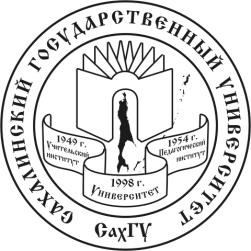 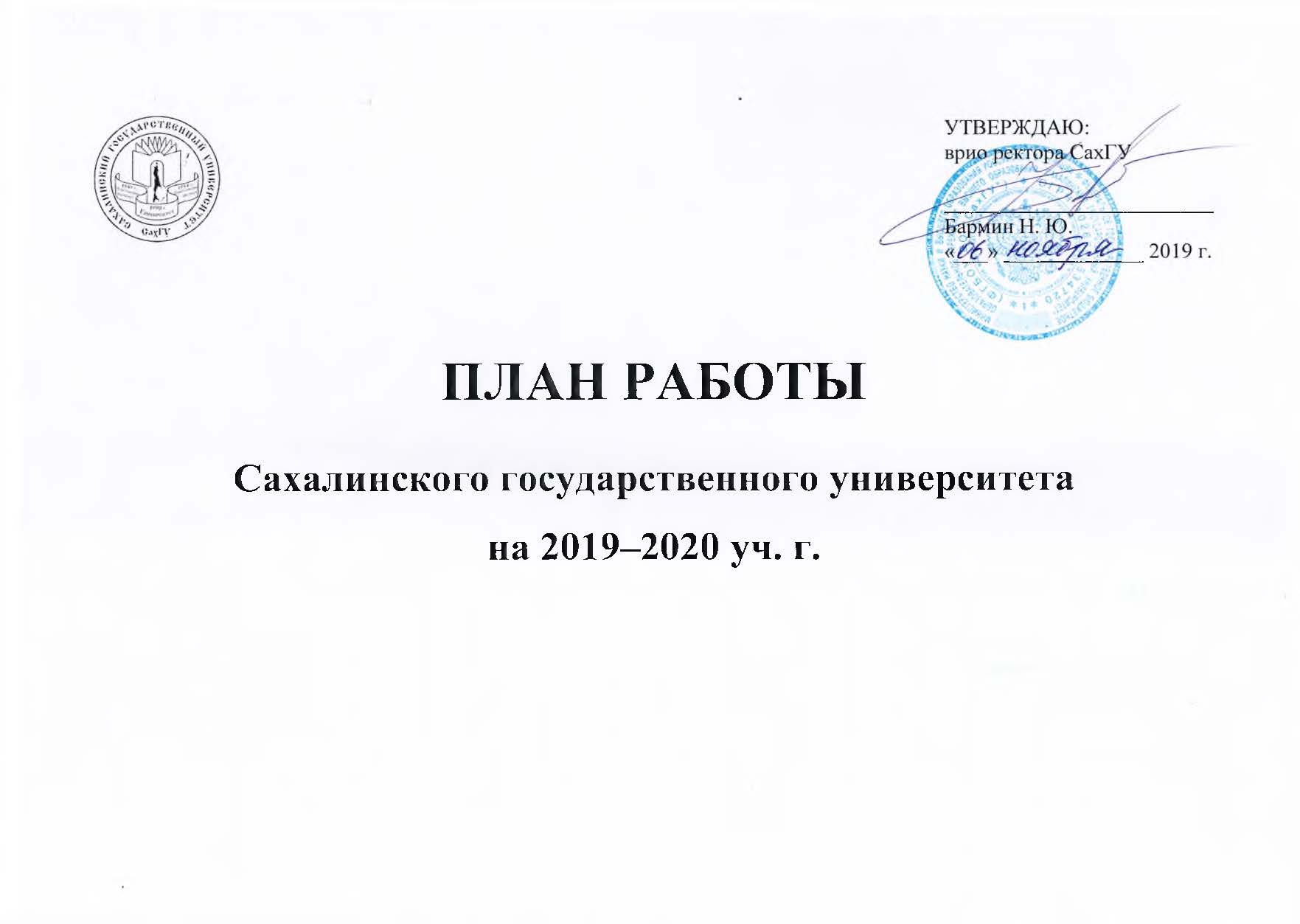 Дни неделиМероприятияНедели месяца123ПонедельникЗаседание ректоратаЕженедельно.3-я неделя – раширенный ректоратПонедельникСовещание у проректора по научно-исследовательской и проектной деятельности2-я неделяВторникЗаседания кафедр2-я неделяВторникЗаседание ученых советов институтов и колледжей3-я неделяВторникЗаседание Студенческого совета по качеству образованияОдин раз в два месяцаВторникЗаседание Студенческого совета университетаЕженедельноВторникЗаседание учебно-методического советаОдин раз в два месяцаСредаСовещание у проректора по учебной работеЕженедельноСредаЗаседание редакционно-издательского советаОдин раз в два месяцаЧетвергЗаседания у проректора по воспитательной работе и социальным вопросам1-я неделяЧетвергЗаседание Совета кураторовОдни раз в месяцЧетвергСовет молодых ученых4-я неделяЧетвергЗаседание Ученого совета университета3-я неделяПятницаЗаседание студенческого научного общества Один раз в два месяцаРабота студенческих творческих клубов, спортивных секцийЕженедельно, в соответствии с утвержденным расписаниемСтуденческие культурно-массовые, спортивно-оздоровительные мероприятия, конкурсы профессионального мастерства, олимпиады и др.Ежемесячно, в соответствии с утвержденным планомДатаНомер заседанияТема заседанияВыступающий26сентября2019 г.1О начале учебного годаРектор26сентября2019 г.1Утверждение структуры университетаРектор26сентября2019 г.1Утверждение Положения о руководителе основной профессиональной образовательной программы высшего образования в ФГБОУ ВО «СахГУ»Проректор по УР26сентября2019 г.1Утверждение Положения об обучении иностранных граждан в ФГБОУ ВО «СахГУ»Проректор по УР26сентября2019 г.1Утверждение Положения об обучении по индивидуальному учебному плану, в том числе ускоренного обучения, по программам среднего профессионального и высшего образования в ФГБОУ ВО «СахГУ»Проректор по УР26сентября2019 г.1Утверждение правил приема на обучение по образовательным программам высшего образования – программам бакалавриата, программам специалитета, программам магистратуры в федеральное государственное бюджетное образовательное учреждение высшего образования «Сахалинский государственный университет» на 2020/2021 учебный годОтветственный секретарь ПК26сентября2019 г.1Утверждение правил приема на обучение по образовательным программам высшего образования – программам подготовки научно-педагогических кадров в аспирантуре в федеральное государственное бюджетное образовательное учреждение высшего образования «Сахалинский государственный университет» на 2020/2021 учебный годОтветственный секретарь ПК26сентября2019 г.1О лицензировании образовательной программы по направлению подготовки 39.03.02 «Социальная работа»Заведующий кафедрой социологии26сентября2019 г.1О создании рабочей группы по подготовке ОПОП к аккредитацииПроректор по УР26сентября2019 г.1О создании рабочей группы по разработке проекта Положения о распределении стимулирующей части фонда оплаты трудаРектор26сентября2019 г.1Утверждение программ повышения квалификации и профессиональной переподготовкиНачальник УДО26сентября2019 г.1О передаче в аренду временно не используемых помещенийРектор26сентября2019 г.1Представление к ученому званиюУченый секретарь06ноября2019 г.2О плане мероприятий по подготовке университета к государственной аккредитацииПроректор по УР06ноября2019 г.2Утверждение плана работы СахГУ на 2019–2020 уч. г.Проректор по НИиПД06ноября2019 г.2О внесении изменений в Порядок планирования объема учебной работы и основных видов учебно-методической, научно-исследовательской и других видов работ, выполняемых научно-педагогическими работниками СахГУ на 2019–2020 уч. г.Проректор по УР06ноября2019 г.2Конкурсные делаУченый секретарь06ноября2019 г.2Утверждение тем научно-квалификационных работ аспирантов 1 курса обученияПроректор по УР06ноября2019 г.2Утверждение индивидуальных учебных планов аспирантов 2–3-го курса очной формы обучения направления подготовки 44.06.01 «Образование и педагогические науки»Проректор по УР06ноября2019 г.2О рекомендации учебных изданий к присвоению грифа ДВ РУМЦПредседатель УМС28ноября 2019 г.3.Состояние материально-технической базы университета. Основные направления развитияПроректор по АОРиБ28ноября 2019 г.3.О внесении изменений в Порядок планирования объема учебной работы и основных видов учебно-методической, научно-исследовательской и других видов работ, выполняемых научно-педагогическими работниками СахГУ на 2019–2020 уч. г.Прорекор по УР,проректор по НИиПД28ноября 2019 г.3.Утверждение Порядка проведения государственной итоговой аттестации с применением электронного обучения и дистанционных образовательных технологий в ФГБОУ ВО «СахГУ»Прорекор по УР28ноября 2019 г.3.Утверждение Положения об основной профессиональной образовательной программе высшего образования в ФГБОУ ВО «СахГУ»Прорекор по УР28ноября 2019 г.3.Утверждение Положения о попечительском совете университетаРектор28ноября 2019 г.3.О передаче в аренду временно не используемых помещенийПроректор по АОРиБ28ноября 2019 г.3.О ликвидации Александровск-Сахалинского колледжа (филиала) СахГУРектор28ноября 2019 г.3.Утверждение дополнительных образовательных программ профессиональной переподготовкиНачальник УДО19декабря 2019 г.4Отчет по НИР (кафедры, центры, лаборатории) за 2019 год. Утверждение плана НИР на 2020 г. Проректор по НИиПД19декабря 2019 г.4Утверждение плана публикаций на 2020 г.Проректор по НИиПД19декабря 2019 г.4Отчет об итогах выполнения госконтрактов и грантовых проектовПроректор по НИиПД19декабря 2019 г.4О динамике изменений контингента обучающихся в 2019–2020 уч. г.Проректор по УР19декабря 2019 г.4Внесение изменений и дополнений в Положение о порядке перевода обучающихся ФГБОУ ВО «СахГУ»Проректор по УР19декабря 2019 г.4Утверждение Положения об организации самостоятельной внеаудиторной работы обучающихся по  образовательным программам  среднего профессионального образованияРуководитель центра оценкикачества услуг19декабря 2019 г.4Утверждение Положения об учебном полигонеРуководитель центра оценкикачества услуг19декабря 2019 г.4Утверждение Положения о Центре профессионального развития и обучения взрослых ФГБОУ ВО «СахГУ»Руководитель ЦПР19декабря 2019 г.4Утверждение кандидатур из состава Ученого совета в Попечительский совет СахГУВрио ректора27февраля 2020 г.5Отчет по НИР Технического нефтегазового институтаДиректор ТНИ27февраля 2020 г.5Отчет о финансово-хозяйственной деятельности университета за 2019 г. Главный бухгалтер27февраля 2020 г.5Международная служба университета в обеспечении академической мобильности и международных студенческих проектов – результаты и перспективыНачальник управления по международным связям27февраля 2020 г.5Функционирование ЭИОС в соответствии с требованиями ФГОС. Обеспечение требований Рособрнадзора к размещению информации об образвоательной организацииНачальник управления информатизации26марта 2020 г.6Отчет о самообследовании университета в 2019 годуПроректор по УР26марта 2020 г.6Библиотечно-информационное обслуживание в университете: состояние, проблемы и перспективыДиректор библиотеки26марта 2020 г.6О награжденииПроректор по ВРиСВ30апреля 2020 г.7Утверждение Порядка планирования объема учебной работы и основных видов учебно-методической, научно-исследовательской и других видов работ, выполняемых профессорско-преподавательским составом СахГУ на 2020–2021 уч. г.Проректор по УР30апреля 2020 г.7О готовности образовательных программ ВО и СПО к государственной аккредитацииПроректор по УР30апреля 2020 г.7Информация об окончании сроков трудовых договоров, заключенных по результатам выборов и конкурсного отбора в 2019–2020 уч. г.Ученый секретарь28 мая2020 г.8Реализация плана работы по подготовке приемной кампании–2020Проректор по СВиВР, ответственный секретарь приемной комиссии28 мая2020 г.8О готовности институтов к проведению итоговой аттестации выпускниковДиректора институтов28 мая2020 г.8Результаты внутренней и внешней независимой оценки качества подготовки обучающихсяДиректор центра 25июня 2020 г.9Отчет о научных командировках и курсах повышения квалификации научно-педагогических кадров в 2019–2020 учебном годуПроректор по НИиПД25июня 2020 г.9О выполнении плана повышения квалификации и профессиональной переподготовки НПРПроректор по УР25июня 2020 г.9Конкурсные делаУченый секретарь25июня 2020 г.9План ремонтно-восстановительных работ на 2020–2021 уч. г.Проректор по АОРиБ25июня 2020 г.9Взаимодействие Центра профессионального развития и обучения взрослых с кафедрами университета по реализации программ ДПО и ДОВДиректор ЦПР25июня 2020 г.9Представление к стипендиям Президента Российской Федерации, Правительства Российской Федерации, именной стипендии Сахалинской областиПроректор по УР№ п/пМероприятияСрокиисполненияОтветственныеПримечаниеУтверждение расписаний занятий по очной, очно-заочной на первое полугодиеАвгуст –сентябрьДиректор ДОП, главный специалист по учебно-методической работе, ведущий специалист по планированию учебного процессаПодготовка документов для утверждения кандидатур председателей ГЭК по специальностям и направлениям подготовки на 2020 г.Август –сентябрьДиректор ДОП, зам. директора ДОПСбор и оформление пакета документов кандидатов на получение повышенной государственной академической стипендии, стипендии по приоритетным направлениям экономики РФ, именной стипендии Сахалинской области, стипендии Правительства РФ, стипендии Президента РФАвгуст –сентябрьДиректор ДОППодведение итогов летней промежуточной аттестации 2018–2019 уч. г.СентябрьДиректор ДОП, главный специалист по  учебно-методической работеКонтроль организации работы с академической задолженностьюСентябрьЗам. директора ДОП, главный специалист по учебно-методической работеАнализ выполнения учебных поручений преподавателями кафедр за 2018–2019 уч. г.СентябрьГлавный специалист по планированию учебного процессаПодготовка отчета ВПО-1СентябрьДиректор ДОП, сотрудники ДОП и других подразделений университетаАнализ работы ГЭК в 2019 годуСентябрьДиректор ДОП, главный специалист по  учебно-методической работеУчастие в организации мероприятия с представителями баз практик и потенциальными работодателями «День компании СИБИНТЕК в СахГУ»СентябрьГлавный специалист по практикам и связям с работодателямиПодготовка документов к отчету «Мониторинг стипендиального обеспечения»СентябрьЗам. директора ДОПКонтроль за формированием на кафедрах университета материалов по организации самостоятельной работы студентов и фондов оценочных средствОктябрьСотрудники ДОПАудиторские проверки методического обеспечения учебного процесса кафедрамиОктябрьСотрудники ДОПСеминар для специалистов по УМР по работе с документацией деканатов институтовОктябрьДиректор ДОП, зам. директора ДОП, главный специалист по  учебно-методической работеВнесение изменений в индивидуальные планы учебных поручений преподавателей на 2019–2020 уч. г.ОктябрьДиректор ДОП, главный специалист по планированию учебного процессаПодготовка предварительного отчета о выполнении государственного заданияОктябрьДиректор ДОП, зам. директора ДОПДаклад на расширенном заседании ректоратаПодготовка отчета в системе «Электронный бюджет»ОктябрьДиректор ДОП, зам. директора ДОПСовещание по итогам летней педагогической (вожатской) практики 2018–2019 учебного годаОктябрьДиректор ДОП, главный специалист по практикам и связям с работодателямиПодготовка сведений по обучению иностранных граждан и лиц без гражданства ОктябрьДиректор ДОП, зам. директора ДОПУтверждение тематики выпускных квалификационных работ студентов, совещание директоров по итоговой аттестацииНоябрьДиректор ДОППодготовка документов на Ученый совет для утверждения тематики научно-квалификационных работ аспирантов 1-го курсаНоябрьДиректор ДОП, главный специалист по  учебно-методической работеАктуализация долгосрочных договоров по практике. Заключение новых договоров. Увеличение количества баз практикНоябрьДиректор ДОП, главный специалист по практикам и связям с работодателямиАудиторские проверки выполнения расписания занятийНоябрьСотрудники ДОПАудиторская проверка документации: учебная карточка студента, журналы академических группНоябрьСотрудники ДОПАудиторская проверка формирования личных дел обучающихся по индивидуальным учебным планамНоябрьСотрудники ДОПДаклад на расширенном заседании ректоратаФормирование составов ГЭК по направлениям подготовкиДекабрьДиректор ДОП, главный специалист по  учебно-методической работе, главный специалист по планированию учебного процессаУтверждение расписаний работы ГЭК в январе-феврале 2020 г.ДекабрьДиректор ДОП, главный специалист по учебно-методической работеУтверждение расписаний зимней промежуточной аттестацииДекабрьДиректор ДОП, главный специалист по  учебно-методической работеУтверждение расписаний занятий по очной, очно-заочной  форме обучения на 2-е полугодиеДекабрьДиректор ДОП, главный специалист по учебно-методической работе, ведущий специалист по планированию учебного процессаАудиторские проверки выполнения расписания занятийДекабрьСотрудники ДОПАудит учебных и учебно-методических материалов на официальном сайте университета, обязательных для размещенияДекабрьСотрудники ДОПДаклад на расширенном заседании ректоратаСбор и оформление пакета документов кандидатов на получение повышенной государственной академической стипендии, стипендии по приоритетным направлениям экономики РФЯнварьЗам. директора ДОППодготовка документов к отчету «Мониторинг стипендиального обеспечения»ЯнварьЗам. директора ДОППодготовка отчета о выполнении государственного заданияЯнварьДиректор ДОП, зам. директора ДОППодготовка отчета в системе «Электронный бюджет»ЯнварьДиректор ДОП, зам. директора ДОПАнализ результатов зимней сессии 2019–2020 уч. г.ЯнварьДиректор ДОП, главный специалист по  учебно-методической работеДаклад на расширенном заседании ректоратаФормирование составов ГЭК по направлениям подготовкиЯнварьДиректор ДОП, главный специалист по учебно-методической работе, главный специалист по планированию учебного процессаКонтроль за соблюдением процедуры ГИАЯнварьДиректор ДОП, главный специалист по учебно-методической работеСовещание-семинар специалистов по УМР деканатов по заполнению документов об образовании ЯнварьДиректор ДОП, главный специалист по  учебно-методической работе, главный специалист по студенческому составуОрганизация и проведение кандидатских экзаменов в аспирантуреЯнварьГлавный специалист по  учебно-методической работеСовещание заведующих кафедрами по итогам выполнения НПР учебных поручений за первое полугодие 2019–2020 уч. г.ФевральДиректор ДОП, главный специалист по планированию учебного процессаКонтроль за соблюдением процедуры ГИАФевральДиректор ДОП, главный специалист по  учебно-методической работеЭкспертиза и лицензирвоание новых ОПОП высшего образования (см. список ОПОП в Приложении № 1)ФевральДиректор ДОП, главный специалист по  учебно-методической работе, главный специалист по студенческому составуПодготовка отчета «Мониторинг целевого обучения»ФевральДиректор ДОП, зам. директора    ДОПСовещание заведующих кафедрами по планированию учебных поручений  и подготовке расчета ППС на 2020–2021 учебный год МартДиректор ДОП, главный специалист по планированию учебного процессаПодготовка и утверждение рабочих учебных планов на 2020–2021 уч. г.МартДиректор ДОП, главный специалист по планированию учебного процессаУтверждение дисциплин по выбору студентов на 2020–2021 уч. г.МартДиректор ДОП, главный специалист по планированию учебного процессаАудиторские проверки выполнения расписания занятийМартСотрудники ДОПКонтроль за формированием на кафедрах университета материалов по организации самостоятельной работы студентов и фондов оценочных средствМартСотрудники ДОПСовещание-семинар специалистов по УМР деканатов по заполнению документов об образовании МартДиректор ДОП, главный специалист по  учебно-методической работе, главный специалист по студенческому составуКонтроль организации работы с академичсекой задолженностью студентовМартЗам. директора ДОП, главный специалист по  учебно-методической работеАудиторские проверки методического обеспечения учебного процесса кафедрамиМартСотрудники ДОПАудиторская проверка формирования личных дел обучающихся по индивидуальным учебным планамМартСотрудники ДОПФормирование составов ГЭК по направлениям подготовкиМартДепартамент образвоательных программОрганизация межинститутской итоговой конференции по производственным практикам студентов. Проведение выставки достижений студентов. Проведение выставки достижений студентов-практикантов университета с приглашением руководителей базовых предприятий, кадровых агентств, служб занятостиАпрельДиректор ДОП, главный специалист по практикам и связям с работодателямиПодготовка и утверждение рабочих учебных планов на 2020–2021 уч. г.АпрельДиректор ДОП, главный специалист по планированию учебного процессаУтверждение расписаний работы ГЭК в мае–июне 2020 г.АпрельДиректор ДОП, главный специалист по учебно-методической работеАудиторские проверки выполнения расписания занятийАпрельСотрудники ДОПАудиторская проверка документации: учебная карточка студента, журналы академических группАпрельСотрудники ДОПКонтроль за соблюдением процедуры ГИАМайДиректор ДОП, главный специалист по  учебно-методической работеПланирование нагрузки НПР на 2020–2021 учебный годМайДиректор ДОП, главный специалист по планированию учебного процессаОрганизация и проведение кандидатских экзаменов в аспирантуреМайГлавный специалист по  учебно-методической работеАудиторская проверка формирования портфолио обучающихся в ЭИОСМайСотрудники ДОПУтверждение календарных учебных графиков на 2020–2021 уч. г.ИюньДиректор ДОП, главный специалист по планированию учебного процессаКонтроль за соблюдением процедуры ГИАИюнь–июльДиректор ДОП, главный специалист по учебно-методической работеПодведение итогов выполнения преподавателями кафедр учебных поручений за второе полугодие 2019–2020 уч. г.ИюньДиректор ДОП, главный специалист по планированию учебного процессаСовещание руководителей подразделений вуза по работе с задолжникамиИюньДиректор ДОП, главный специалист по  учебно-методической работеСовещание руководителей подразделений вуза по итогам выполнения НПР учебных поручений за 2019–2020 уч. г.ИюньДиректор ДОП, главный специалист по планированию учебного процессаКонтроль составления отчетов о работе институтов и кафедрИюньГлавный специалист по  учебно-методической работеОформление и выдача дипломов о высшем образованииИюнь-июльДиректор ДОП, главный специалист по  учебно-методической работе, главный специалист по студенческому составуПодготовка и сдача отчета «1-Мониторинг»ИюньДиректор ДОППодготовка документов для назначения именных стипендий Правительства Сахалинской области, Правительства РФ, Президента РФИюньЗам. директора   ДОППодготовка документов для утверждения кандидатур председателей ГЭК по специальностям и направлениям подготовки на 2021 г.Июнь–августДиректор ДОП, зам. директора    ДОПКонтроль организации работы с задолжникамиИюнь–сентябрьГлавный специалист по  учебно-методической работеПодготовка отчета «Мониторинг целевого обучения»ИюльДиректор ДОП, зам. директора    ДОПАудит учебных и учебно-методических материалов на официальном сайте Университета, обязательных для размещенияИюньСотрудники ДОППроверка выполнения преподавателями расписаний учебных занятий и учебной нагрузки В течение годаДиректор ДОП, сотрудники ДОПСбор отчетности о выполнении нагрузкиЕжемесячноГлавный специалист по практикам и связям с работодателямиПодготовка учебных планов в соответствии с ФГОС ВОПо мере утверждения стандартовДепартамент образовательных программ№п/пМероприятиеСрокиисполненияОтветственныеПримечания1.Организация работы по подготовке образовательных программ  СПО к государственной аккредитации образовательных программСентябрь – июльДепартамент образвоательных программ2.Формирование списка председателей ГЭК на 2020 год по специальностям и СПО для утверждения в Министерстве науки и  высшего образованияАвгуст – сентябрьДиректора колледжей3.Подготовка статистического отчета по форме СПО-1СентябрьНачальник отдела программ СПО4.Проведение входного контроля с использованием ЭО и ДОТОктябрьРуководитель ЦДО5.Апробация открытых областных олимпиад для обучающихся по программам СПО: – открытая экологическая олимпиада;– информационные технологии в профессиональной деятельностиНоябрь – мартЗаместитель начальника ЦДО,начальник отдела пограмм СПО7.Организация работы по взаимодействию с Союзом «Агентство развития профессиональных сообществ и рабочих кадров «Молодые профессионалы (Ворлдскиллс Россия)» и региональным центром компетенций «Ворлдскиллс Россия»Январь – майДиректора колледжей8.Организация работы по участию во Всероссийской олимпиаде профессионального мастерства и  иных олимпиадах, конкурсах и мероприятиях, направленных на развитие интеллектуальных, творческих способностей и профессионального мастерства обучающихсяДекабрь –апрельДиректора колледжей9.Организация работы по аттестации преподавателей структурных подразделений СПО. Представление пакета документов в Министерство науки и высшего образованияВ течение годаНачальник отдела программ СПО10.Подготовка пакета документов на представление кандидатов из числа студентов на получение именных стипендийФевраль, июньСпециалист по УМР отдела программ СПО11.Организация работы по стажировке и повышению квалификации преподавателей структурных подразделений СПОВ течение годаДиректора колледжей13.Подготовка документов, необходимых для лицензирования и аккредитации образовательных программВ течение годаДиректора колледжей14.Формирование списка председателей ГЭК по специальностям и профессиям СПОСентябрь –ноябрьНачальник отдела программ СПО, директора колледжей15.Подготовка сводного отчетов о выполнении задания на подготовку специалистов по программам СПО за счет средств федерального и областного бюджета Сентябрь, октябрь, декабрь,март,июльНачальник  отдела программ СПО, директора колледжей и филиалов16.Утверждение программ итоговой государственной аттестации на 2019 год в структурных подразделениях СПОДекабрьНачальник отдела программ СПО, директора колледжей17.Утверждение направлений исследований выпускных квалификационных работ студентов, обучающихся в структурных подразделениях СПООктябрьДиректора колледжей, начальник  отдела программ СПО18.Утверждение тем выпускных квалификационных работ студентов, обучающихся в структурных подразделениях СПОДекабрьНачальник отдела программ СПО, директора колледжей19Подведение итогов зимней/летней сессий по профессиям и  специальностям  СПОФевраль, июльНачальник отдела программ СПО, директора колледжей20.Утверждение расписаний работы государственных экзаменационных комиссий по профессиям и специальностям СПОАпрель – майНачальник  отдела программ СПО, директора колледжей22.Подготовка отчета по результатам ГИА выпускниковИюльНачальник учебного  отдела СПО, директора колледжей24.Установка и обновление модулей СЭО для мониторинга образовательного процесса с использованием ЭО и ДОТ,  подготовки статистических отчетов по результатам изучения ЭУК («Электронный деканат», E-Portfolio  и др.)В течение годаРуководитель ЦДО26.Проведение среза остаточных знаний с использованием ЭО и ДОТМайРуководитель ЦДО27.Организация и проведение постоянно действующего семинара для педагогических работников СП СПО «Возможности использования  ЭО и ДОТ в образовательном процессе»ЕжемесячноРуководитель ЦДО№ п/пМероприятиеСрокиисполненияОтветственныеПримечаниеОрганизационно-распорядительная деятельностьОрганизационно-распорядительная деятельностьОрганизационно-распорядительная деятельностьОрганизационно-распорядительная деятельностьОрганизационно-распорядительная деятельность1Проведение реорганизации имеющихся структур по созданию единого Центра профессионального равзития и олбучения взрослых До конца 2019 г.Руководитель ЦПР, заместитель руководителя ЦПРРазработка Положения о Центре профессионального равзития и олбучения взрослыхДекабрьРуководитель ЦПРФормирование примерного календарного графика реализации образовательных программ на 2019/2020 уч. г.До25.09.19 г.Заместитель руководителя ЦПРРазработка структуры калькуляции стоимости программ ДПО и ПОДекабрьРуководитель ЦПРОбновление перченя программ ДПО и ПО на сайте университетаДекабрьРуководитель ЦПРМастер-классы по декоративно-прикладному творчествуАпрельКафедра безопасности жизнедеятельностиМастер-класс «Обеспечение безопасности на воде»МайКафедра безопасности жизнедеятельностиМастер-класс «Проведение спасательных работ в природной среде»Май–июньКафедра безопасности жизнедеятельностиПроведение мероприятий по увеличению перечня образовательных услуг:– анализ рынка образовательных услуг;– взаимодействие со службами занятости, работодателями, органами государственного управления;– участие в ярмарках профессий, выставках образовательных программ Сахалинской областиВ течение годаРуководитель ЦПР, заместитель руководителя ЦПРУчастие в тендерах, конкурсах, аукционах и запросах предложений, размещаемых на электронных площадкахВ течение годаРуководитель ЦПР, заместитель руководителя ЦПРЗаключение долгосрочных договоров на оказание образовательных услуг; привлечение к взаимовыгодному сотрудничеству новых организаций (компаний) из реального сектора экономикиВ течение годаРуководитель ЦПР, заместитель руководителя ЦПРОрганизация рекламной деятельности: публикации в средствах массовой информации, телевидении, радио, Сахалинском портале; распространение проспектов, буклетов и др.ЕжемесячноРуководитель ЦПР, заместитель руководителя ЦПРОбеспечение непрерывной работы с сайтами. Регулярное обновление информации на  сайте Центра,  страницы Центра  на сайте СахГУ, в СМИ и интернете, размещение информации о наборе на обучение,  об открытии новых образовательных программВ течение годаРуководитель ЦПР, заместитель руководителя ЦПРРазработка программ ДПО, реализуемых в дистанционной формеОктябрь–июньРуководитель ЦПРПодготовка  и внесение данных в ФИС ФРДОЕжемесячноЗаместитель руководителя ЦПРРабота с компаниями «Сахалин Энерджи, Лтд» и «Эксон» согласно имеющимся контрактамВ течение годаРуководитель ЦПРОрганизация работы экзаменационного центра по независимой оценке квалификации бухгалтеровВ течение годаРуководитель ЦПР, заместитель руководителя ЦПРОрганизация и реализация подготовительных  курсов, в том числе и для иностранных гражданВ течение годаЗаместитель руководителя ЦПРПодготовка аналитического отчета Центра за 2019–2020 учебный год. Подготовка годового отчета о деятельности Центра, формирование проекта плана работы на 2020–2021 уч. г.ИюльРуководитель ЦПР, заместитель руководителя ЦПРУчебно-методическая работаУчебно-методическая работаУчебно-методическая работаУчебно-методическая работаУчебно-методическая работаУчебно-методическое и  документационное  сопровождение образовательной деятельностиВ течение годаРуководитель ЦПР, специалисты  по УМРАктуализация и обновление  имеющихся (реализуемых) программ обучения  с учетом ФГОС  и  профессиональных стандартовВ течение годаЗаместитель руководителя ЦПРВнедрение  инновационных методов в образовательный процесс, усиление практической направленности при реализации программ обученияВ течение годаЗаместитель руководителя ЦПРОбновление  образовательных программ с учетом специфики заказчиков и требований  профессиональных стандартовВ течение годаЗаместитель руководителя ЦПРРазработка  и обновление  методического  презентационного и наглядного сопровождения программ обученияВ течение годаЗаместитель руководителя ЦПРФормирование и использование  коллекции электронных образовательных ресурсов нового поколения, электронной библиотеки учебных материалов по дисциплинам,  профессиональным модулямВ течение годаЗаместитель руководителя ЦПРПодготовка и размещение электронных учебно-методических материалов для расширения перечня курсов, реализуемых с использованием дистанционных образовательных технологий и ЭОВ течение годаЗаместитель руководителя ЦПР, специалисты по УМРПроведение и анализ внутреннего мониторинга уровня удовлетворенности заинтересованных сторон деятельностью ЦПОВ течение годаЗаместитель руководителя ЦПРДальнейшее сотрудничество с компанией  «Термика» по вопросу обновления и приобретения программ обучающе-контролирующей  системы «ОЛИМПОКС»В течение годаЗаместитель руководителя ЦПРПриобретение электронных  (компьютерных) тренажеров  для обучения по профессиям рабочихВ течение годаРуководитель ЦПРРазработка документов, регламентирующих использование электронного обучения и дистанционных образовательных технологий и деятельность участников образовательного процесса (положения, регламенты, приказы,  журналы, спецификации, формы обратной связи, заявки, анкеты и др.), внесение изменений в существующие Октябрь–декабрьПроректор по УР, руководитель ЦПР, руководитель ЦДОРегистрация и модерирование пользователей, подготовка ведомостей выдачи логинов, паролей, отслеживание и выполнение заявок на восстановление логина и пароляВ течение года, по мере поступления заявокРуководитель ЦДОВыбор и внедрение модуля проведения вебинаров с функциями трансляции и записи мероприятий, модулей для реализации электронного обучения с учетом особенностей обучения лиц с ограниченными возможностями здоровьяМарт–майРуководитель ЦДОМодернизация информационной структуры (обновление платформы LMS Moodle, приобретение и установка модулей мониторинга образовательного процесса Электронный деканат, E-Portfolio, обновление и модулей статистики, восстановление и резервное копирование базы данных  и др.)По мере выхода версийРуководитель ЦДОРазработка дизайна и оформление главной страницы сайта, разработка шаблона оформления электронных учебных курсов (аннотация, изображение, структура и др.)Октябрь–декабрьРуководитель ЦДОРазработка и внедрение элементов геймификации (галерея значков, LeaderBoard и др.)Январь–июньРуководитель ЦДОСистематизация и обновление галереи авторов электронных учебных курсовЕжемесячноРуководитель ЦДООтслеживание и выполнение заявок на создание курса, заявок на обучение для слушателей дополнительных образовательных программЕжедневноРуководитель ЦДОРазработка запросов и формирование отчетов мониторинга состояния системы электронного обучения (количественные и качественные характеристики, использование учебных курсов, активность студентов и преподавателей и др.)Январь, июнь, по мере поступления запросовРуководитель ЦДОФормирование, экспорт и сохранение электронных журналов оценок учебных групп, подготовка системы электронного обучения к новому учебному годуИюньРуководитель ЦДОУчастие в работе Дальневосточного регионального центра on-line-обучения (ДВФУ, г. Владивосток)В соответствии с расписаниемПроректор по УР, руководитель ЦДО  Отчет о результатах использования электронного обучения, обобщение опытаИюньПроректор по УР, проректор по ВРиСВ, руководитель ЦПР, руководитель ЦДОДоклад на расширенном заседании ректората№п/пНазвание мероприятияСрокипроведенияОтветственныеПримечаниеРазработка документов, регламентирующих процедуры внутренней независимой оценки качества образования по образовательным программам ВО, СПО, ДПОВ течение учебного годаЦентр оценки качества образовательных услугКонтроль соблюдения требований по размещению и обновлению информации на официальном сайте СахГУВ течение учебного года (ежемесячно)Центр оценки качества образовательных услугКонтроль наличия локальных нормативных актов по основным вопросам организации и осуществления образовательной деятельности (ВО, СПО, ДПО)В течение учебного годаЦентр оценки качества образовательных услугКонтроль соблюдения требований ФГОС к кадровым условиям реализации образовательных программ  ВОНоябрь–январьЦентр оценки качества образовательных услугКонтроль соблюдения требований ФГОС к  материально-технической базе, обеспечивающей реализацию образовательных программ  СПОНоябрь–январьЦентр оценки качества образовательных услугКонтроль проведения диагностического тестирования первокурсников (входной контроль),Октябрь– декабрьЦентр оценки качества образовательных услугКонтроль наличия у обучающихся сформированных результатов обучения по ранее изученным дисциплинам, модулям (программы СПО, ВО)Февраль–мартЦентр оценки качества образовательных услугКонтроль соблюдения требований ФГОС к сроку и форме получения образования и кадровым условиям реализации образовательных программ  СПОМарт–апрельЦентр оценки качества образовательных услугОценка удовлетворенности научно-педагогических работников (педагогических работников) условиями организации образовательного процесса (анкетирование)Февраль–апрельЦентр оценки качества образовательных услугАпробация системы анкетирования работодателей с целью оценки удовлетворенности качеством подготовки специалистовФевраль–майЦентр оценки качества образовательных услугКонтроль функционирования ЭИОС в соответствии с требованиями федеральных государственных образовательных стандартовЯнварь–февральЦентр оценки качества образовательных услугОтчет о работе центра оценки качества образовательных услуг в 2019/2020 уч. г.ИюньРуководитель центра оценки качества образовательных услугДоклад на расширенном заседании ректората№п/пНазвание мероприятияСрокипроведенияОтветственныеПримечаниеОрганизационная работаОрганизационная работаОрганизационная работаОрганизационная работаОрганизационная работа1.Организация курсов по подготовке к ЕГЭ и вступительным испытаниямВ течение годаЦентр карьеры и корпоративного сотрудничества2.Работа с образовательными организациями Сахалинской области: рассылка информационных писем, заключение соглашений о сотрудничестве, проведение мероприятий В течение годаЦентр карьеры и корпоративного сотрудничества3.Работа с МАОУ «Лицей № 1», МАОУ «Гимназии № 1 им. А. С. Пушкина», МАОУ «Восточная гимназия», МАОУ «СОШ № 8», МБОУ «СОШ № 31» в рамках соглашений о сотрудничестве В течение годаЦентр карьеры и корпоративного сотрудничества4.Сотрудничество с компанией «Сахалин Энерджи Инвестмент Компани ЛТД» в рамках Соглашения о стратегическом партнерстве от 20 февраля 2015 г.В течение годаЦентр карьеры и корпоративного сотрудничества5.Организация и проведение занятий по математике и физике для учащихся «Роснефть-классов» (г. Оха)Ноябрь,мартЦентр карьеры и корпоративного сотрудничестваПрофориентационная работаПрофориентационная работаПрофориентационная работаПрофориентационная работаПрофориентационная работа1.Профориентационный тур СахГУВ течение годаЦентр карьеры и корпоративного сотрудничества, приемная комиссия СахГУ2.Обеспечение Центра информационными материалами по выбору профессии выпускников школ ФевральЦентр карьеры и корпоративного сотрудничества3.Тестирование и консультирование по методике «Профориентатор»В течение годаЦентр карьеры и корпоративного сотрудничества4.Проведение экскурсий в лабораториях СахГУВ течение годаЦентр карьеры и корпоративного сотрудничества5.Информационные встречи в образовательных организациях г. Южно-Сахалинска в рамках проведения классных часов, родительских собраний на темы: 1.	Итоги приемной кампании 2019 года.2.	Правила приема на основные образовательные программы высшего и среднего профессионального образования, реализуемые в СахГУ.В течение годаЦентр карьеры и корпоративного сотрудничества6.Университетские субботыЯнварь – май Центр карьеры и корпоративного сотрудничества№п/пМероприятияСрокиисполненияОтветственныеПримечанияПроведение олимпиад СахГУ для школьников по химии, физике с астрономическим содержанием, математикеОктябрьЦентр карьеры и корпоративного сотрудничестваУчастие в международной студенческой олимпиаде «IT-Планета»Октябрь – май Кафедра информатикиПроведение олимпиад СахГУ для школьников по экологии, информатике, праву (1-й тур), биологии (теория), математике (заочно)НоябрьЦентр карьеры и корпоративного сотрудничестваПроведение олимпиад СахГУ для школьников по биологии (практика), праву (2-й тур), физической культуреДекабрьЦентр карьеры и корпоративного сотрудничестваСовместная работа с ГБУ РЦОКОСО  (региональный этап Всероссийской олимпиады школьников)Декабрь – февральЦентр карьеры и корпоративного сотрудничестваПроведение олимпиад СахГУ для школьников по обществознанию, английскому языкуЯнварьЦентр карьеры и корпоративного сотрудничестваПроведение олимпиад СахГУ для школьников по русскому языку, математике, технологии, страноведению Японии, обществознаниюФевральЦентр карьеры и корпоративного сотрудничестваПроведение  международной семейной научно-просветительской акции по проверке научной грамотности «Открытая лабораторная»ФевральЦентр карьеры и корпоративного сотрудничества, отдел по научной и инновационной работеПроведение олимпиад СахГУ для школьников по информационным технологиям, основам безопасности жизнедеятельности, химииМартЦентр карьеры и корпоративного сотрудничестваПроведение олимпиад СахГУ для школьников по страноведению Китая, страноведению Кореи, страноведению Великобритании, США, астрономии, туризмуАпрельЦентр карьеры и корпоративного сотрудничестваПодведение итогов, составление отчета. Организация  и проведение торжественной церемонии закрытия «Олимпиады СахГУ для школьников»Апрель – майЦентр карьеры и корпоративного сотрудничестваУчастие в организации и проведении  муниципальной учебно-исследовательской конференции старшеклассников «Шаг в будущее»АпрельЦентр карьеры и корпоративного сотрудничестваРобототехнический форумАпрельЦентр карьеры и корпоративного сотрудничества, преподаватели кафедры информатикиУчастие в XVI Всероссийской студенческой олимпиаде по психолого-педагогическому направлению подготовки (УрГПУ, г. Екатеринбург)АпрельКафедра психологииПедагогическая олимпиада «Классики отечественной педагогики»АпрельКафедра ТиМОиВКонкурс профессионального мастерстваМайКафедра экономики и финансовКонкурс на лучшее эссе по теме «Государственное и муниципальное управление»МайКафедра управленияОбластной конкурс на лучшее знание японского языка (студенты, школьники и изучающие японский язык)МайКафедра восточной филологииОрганизация и проведение многопрофильной инженерной олимпиады «Звезда» в качестве региональной площадкиВ течение годаЦентр карьеры и корпоративного сотрудничества№п/пНазвание мероприятияСроки проведенияОтветственныйПримечаниеОрганизация участия преподавателей, аспирантов и студентов в научных международных, всероссийских, конференциях (анализ, рассылка информации, подготовка экспертных заключений)В течение годаОтдел по научной и инновационной работе, институты университетаОрганизационно-методическое сопровождение научных мероприятий в соответствии с п 3.2.2.В течение годаОтдел по научной и инновационной работе, институты университетаРабота по федеральным целевым программам Министерства науки  и высшего образования РФ, Правительства Сахалинской области. Организационно-методическое сопровождение в подготовке заявок на участие в конкурсах грантообразующих организаций. Мониторинг выполнения контрактов и грантовых проектовВ течение годаОтдел по научной и инновационной работе, институты университетаЗаседание научно-технического совета СахГУ с целью обеспечения условий эффективного управления научной, инновационной, проектной и экспертной деятельностью университета согласно плану работы НТС СахГУКаждые 
два месяцаОтдел по научной и инновационной работе, институты университетаЗаседание студенческого научного общества СахГУ в целях вовлечения студентов СахГУ в научно-исследовательскую работу согласно плану работы СНО СахГУКаждые 
два месяцаОтдел по научной и инновационной работе, институты университетаЗаседание редакционно-издательского совета  СахГУ с целью определения приоритетной тематики научных, научно-методических и др. видов изданий СахГУ согласно плану публикаций СахГУ и плану работы РИС СахГУКаждые 
два месяцаОтдел по научной и инновационной работе, институты университетаЗаседание комиссии по экспортному контролю СахГУ в целях обеспечения механизма контроля за соблюдением структурными подразделениями Университета требований и норм экспортного контроля согласно плану работы комиссии по экспортному контролю СахГУВ течение годаОтдел по научной и инновационной работе, институты университетаСбор статей в целях подготовки периодического научного издания «Наука, образование, общество» к публикацииВ течение годаРедакционная коллегия журнала «Наука, образование, общество»;отдел по научной и инновационной работе, институты университетаСбор статей в целях подготовки периодического научного издания «Ученые записки Сахалинского государственного университета» к публикацииВ течение годаРедакционная коллеги журнала «Ученые записки Сахалинского государственного университета»;отдел по научной и инновационной работе, институты университетаСбор статей в целях подготовки периодического научного издания «Филологический журнал» к публикацииВ течение годаРедакционная коллеги журнала «Филологический журнал»Подготовка отчетной документации в области научно- исследовательской и инновационной деятельности университета по запросам Министерства образования и науки, прочих министерств и ведомств РФ, а также Правительства Сахалинской областиВ течение годаОтдел по научной и инновационной работе, институты университетаОтчет о деятельности малого инновационного предприятияИюньОтдел по научной и инновационной работе, институты университетаПодготовка плана научных командировок на 2020-2021 уч. годМай–июньОтдел по научной и инновационной работе, институты университетаНаучные и научно-организационные мероприятия  в институтах СахГУНаучные и научно-организационные мероприятия  в институтах СахГУНаучные и научно-организационные мероприятия  в институтах СахГУНаучные и научно-организационные мероприятия  в институтах СахГУНаучные и научно-организационные мероприятия  в институтах СахГУЭкскурсии по Музею археологии СахГУ и в научные лаборатории СахГУ (по мере поступления заявок; в рамках мероприятия «День открытых дверей в СахГУ»; в рамках мероприятия «День знаний» - начало учебного года)В течение года Музей археологии СахГУ, научно-исследовательская лаборатория дистанционного зондирования Земли (ЮСНИС) СахГУ и РАН, лаборатория физико-химических исследований,станция «Седых»Научно-методический семинар по изучению ледового режима Охотского и Японского морей для студентов, аспирантов и НПРЕженедельно (пятница) в течение учебногогодаНаучно-исследовательская лаборатория дистанционного зондирования Земли (ЮСНИС) СахГУ и РАН«Филологический лекторий» для студентов, аспирантов1 раз в два месяца в течение учебного годаКафедра русского языкаи литературыРоссийско-японский симпозиум «Перекрёсток культур: остров Сахалин с точки зрения истории и литературы»17 сентября Кафедра российской и всеобщей историиМастер – класс  «Готовность к школьному обучению»20 сентября Кафедра ТиМОиВМеждународный научно-практический семинар «Корейский язык как иностранный в XXI в.» совместно с Университетом Кёнхи, г. Сеул, Республика КореяСентябрь-октябрь Кафедра восточной филологииНаучно-практическая международная конференция по теме: «Россия и Республика Корея: диалог и взаимодействие культур»16 октября Отдел по научной и инновационной работе, управление по международным связямНаучный симпозиум «Актуальные вопросы для современного образования» для аспирантов, магистрантов14–18октября Кафедра ТиМОиВОбластная научно-практическая конференция «IX Рыжковские чтения»ОктябрьКафедра российской и всеобщей истории, Городская библиотека г. Южно-СахалинскКруглый стол «Особенности ледового режима Охотского и Японского морей в современный период потепления и методологические подходы к прогнозированию ледовой обстановки на Сахалино-Курильском участке Северного морского пути с применением ГИС-технологий»29 ноябряНаучно-исследовательская лаборатория дистанционного зондирования Земли (ЮСНИС) СахГУ и РАНКруглый стол «Экономическое сотрудничество Сахалинской области и Японии: состояние, проблемы и перспективы»22 ноябряИнститут права, экономики и управленияКруглый стол, посвященный Всемирному Дню ребенка 1 ноябряНоябрьИнститут права, экономики и управленияНаучно-практическая конференция «Приоритетные направления развития менеджмента в образовании» по результатам научной деятельности магистров 2 курса30 ноябряКафедра ТиМОиВВнутривузовская научно-практическая конференция, посвященная 30-летию кафедры психологииНоябрьКафедра психологииV международная научно-практическая конференция «Психология и жизнь: актуальные проблемы психологического образования», дистанционная (удаленная) онлайн секция (УО «Белорусский государственный педагогический университет им. Максима Танка»)15 ноябряКафедра психологииМеждународный онлайн семинар «Особенности регионального образования и научных психолого-педагогических исследований в современных условиях» (на примере Японии и России)17 ноябряИнститут психологии и педагогики СахГУ, Хоккайдский университет Факультет образования (Япония, Саппоро), Уральский государственный университет Институт психологии (Россия, Екатеринбург)Круглый стол «Здоровый образ жизни»НоябрьКафедра физическойкультуры и спортаX научно-практическая конференция  с международным участием «Безопасность жизнедеятельности: вызовы, угрозы современности, наука, образование, практика»Ноябрь Кафедра безопасностижизнедеятельностиКруглый стол «Запуск первого искусственного спутника Земли»НоябрьКафедра электроэнергетики и физикиРоссийско-японский семинар-мастерская «Современная археология Северо-Восточной Азии»Ноябрькафедра российской и всеобщей истории, Хоккайдский университет (г.  Саппоро)Университетская научно-практическая конференция «Роль университетской науки в социальном и экономическом развитии регионаНоябрьОтдел по научной и инновационной работеКруглый стол «Роль Сахалинской области в обеспечении военной (национальной) безопасности страны в современных геополитических условиях»17 декабряКафедра безопасностижизнедеятельностиКруглый стол «Топонимы Сахалинской области»ДекабрьКафедра экологии, биологии и природных ресурсовНаучно–практический семинар «Тьюторское сопровождение в условиях современного образования»14 декабряКафедра ТиМОиВКонференция магистрантов 2 курса и бакалавров 4 курса  «Методология спортивной подготовки»ДекабрьКафедра физической культуры и спортаВыставка научных работ НПР СахГУ, посвященная 70-летию университета20 декабряНаучная библиотека СахГУВыставка – презентация результатов археологического сезона СахГУ 2019Декабрь «Изыскатель СахГУ», Музей-Исторический паркПередвижная выставка «Современная археология Курильских островов» - открытия 2019 года (г. Курильск, г. Южно-Сахалинск)Январь-июньКафедра российскойи всеобщей историиТоржественные мероприятия в рамках дня Российской НаукиФевральОтдел по научной и инновационной работеВнутривузовская научно-практическая конференция, посвящённая 100-летию видных отечественных ученых в области психологииФевральКафедра психологииКруглый стол, посвященный Всемирному дню социальной справедливостиФевральИнститут права, экономики и управленияНаучный семинар «Основы искусственного интеллекта»ФевральКафедра информатикиНаучная конференция для студентов направления «Педагогическое образование» «Инновационные аспекты современного образования»ФевральКафедра ТиМОиВНаучно-практический семинар «Проектная деятельность»ФевральКафедра ТиМОиВКруглый стол, посвященный Дню российской наукиФевральКафедра безопасности жизнедеятельностиРоссийско-японский семинар-мастерская «Современная археология Северо-Восточной Азии»ФевральКафедра российской и всеобщей истории, Токийский университет (г. Токура)«Чеховский фестиваль»ФевральКафедра русского языка и литературыХVII Весенние студенческие чтения, посвященные Году памяти и славыМарт–майОтдел по научной и инновационной работе, институты университетаXLX научно-практическая конференция преподавателей и сотрудников, посвященная Году памяти и славыМарт–майОтдел по научной и инновационной работе, институты университетаКруглый стол «Безопасность в образовательном процессе»МартКафедра безопасностижизнедеятельностиКруглый стол «Применение дидактических игр по безопасности жизнедеятельности»МартКафедра безопасностижизнедеятельностиКонкурсы на лучшие научно-исследовательские работы студентов, курсовые работы, проекты в рамках Весенних студенческих чтенийМартКафедра экономикии финансовНаучный симпозиум «Междисциплинарный подход к исследованию генезиса субъектности современной молодёжи»Март-апрельКафедра психологииСтуденческая научно-практическая конференция «Актуальные проблемы и перспективы социально-экономического развития региона»АпрельКафедра экономикии финансов, кафедра управленияТворческие лекции «Элементы современной космологии», «Проблемы термоядерной энергетики» для студентовАпрельКафедра электроэнергетики и физикиНаучно-практическая конференция аспирантов и ППС «Актуальные проблемы и перспективы социально-экономического развития территории»АпрельКафедра экономикии финансов, кафедра управленияНаучно-практический семинар «Новеллы наследственного права»АпрельИнститут права, экономики и управленияКруглый стол «Математика вчера, сегодня, завтра»АпрельКафедра математикиСтуденческая научно-практическая конференция «Математика и ее приложения в естествознании»АпрельКафедра математикиСтуденческая научно-практическая конференция «История математики»АпрельКафедра математикиСтуденческая научно-практическая конференция «Профессионально-ориентированные задачи по высшей математике»АпрельКафедра математикиXIII региональная выставка по декоративно-прикладному творчествуАпрельКафедра безопасностижизнедеятельностиНаучно-практическая конференция преподавателей в рамках Весенних научных чтенийАпрельКафедра российскойи всеобщей историиXVII Весенние студенческие научные чтения – 2020. Секция: 75 лет Победы СССР во Второй мировой войне. История.АпрельКафедра российскойи всеобщей историиСтуденческие научно-практические конференции студентов Института психологии и педагогикиАпрель-май 2020 г.Институт психологии и педагогикиНаучно-практические конференции аспирантов и ППС Института психологии и педагогикиАпрель-май 2020 г.Институт психологии и педагогикиРегиональная научно-практическая конференция «Кирилло-Мефодиевские чтения – 2020»МайОтдел по научной и инновационной работеНаучная конференция преподавателей кафедры «Актуальные вопросы информатики»МайКафедра информатикиАрхеологическая экспедиция СахГУИюнь-июль.Кафедра российскойи всеобщей историиСовместная российско-японская археологическая экспедицияАвгуст Кафедра российскойи всеобщей истории № п/пМероприятиеСрокиисполненияОтветственныеПримечанияА) Студенческое самоуправление, волонтерствоА) Студенческое самоуправление, волонтерствоА) Студенческое самоуправление, волонтерствоА) Студенческое самоуправление, волонтерствоА) Студенческое самоуправление, волонтерствоТренинг на командообразование для членов ОСОСентябрь–октябрьОбъединенный совет обучающихся, департамент молодежной политикиЦикл мероприятий, посвященных празднованию Дня учителя 4 октябряОбъединенный совет обучающихсяВыездная школа студенческого актива «Лидер СахГУ–2019»Октябрь–ноябрьДепартамент молодежной политики, объединенный совет обучающихсяСерия интеллектуальных игр «Brain Battle SakhGU» среди учебных подразделений СахГУНоябрь – майОбъединенный совет обучающихся, СНОДень борьбы со СПИДомДекабрьОбъединенный совет обучающихсяПрофориентационный тур по общеобразовательным учреждениям «СахГУ – твой выбор»Январь – февральОбъединенный совет обучающихсяСоциальные акции от волонтерского объединения «Феникс»Декабрь – майОбъединенный совет обучающихся, волонтерское объединение «Феникс»Цикл мероприятий «Новогодние хлопоты»Декабрь Объединенный совет обучающихся, волонтерское объединение «Феникс»Цикл мероприятий «Вечер поэзии»Октябрь – майОбъединенный совет обучающихся, студенческий совет ИФИиВФестиваль «Unic Con»МартОбъединенный совет обучающихсяВоенно-патриотическая игра «Зарница»Апрель Объединенный совет обучающихсяКультурно-массовое мероприятие «Stаnd Up»АпрельОбъединенный совет обучающихсяСерия мастер-классов «Встречи с интересными людьми»В течение года Объединенный совет обучающихся, студенческое научное общество Проведение открытых собраний членов ОСО. Встречи со студентамиСогласно утвержденного графикаОбъединенный совет обучающихсяБ) Трудоустройство студентов и выпускников, студенческие трудовые отрядыБ) Трудоустройство студентов и выпускников, студенческие трудовые отрядыБ) Трудоустройство студентов и выпускников, студенческие трудовые отрядыБ) Трудоустройство студентов и выпускников, студенческие трудовые отрядыБ) Трудоустройство студентов и выпускников, студенческие трудовые отряды1. Консультационная работа со студентами и выпускниками по вопросам профориентации и информирования о состоянии рынка труда1. Консультационная работа со студентами и выпускниками по вопросам профориентации и информирования о состоянии рынка труда1. Консультационная работа со студентами и выпускниками по вопросам профориентации и информирования о состоянии рынка труда1. Консультационная работа со студентами и выпускниками по вопросам профориентации и информирования о состоянии рынка труда1. Консультационная работа со студентами и выпускниками по вопросам профориентации и информирования о состоянии рынка трудаПополнение банка вакансий, выставляемых на конкурсах на замещение должностей государственной гражданской службы в федеральных и региональных организациях, без предъявления требований к стажу. Персональное информирование и направление нетрудоустроившихся выпускников соответствующих направлений подготовкиСентябрь – августДепартамент молодежной политикиМониторинг заявленного (предполагаемого) трудоустройства выпускников 2020 г.Ноябрь – декабрь(по графику)Департамент молодежной политикиМониторинг (опрос) фактического трудоустройства выпускников 2017, 2018, 2019 гг.Сентябрь – август Департамент молодежной политикиПрогноз трудоустройства выпускников 2020 года, предоставление полученных сведений в РОМЦСТВ 31 января,29 мартаДепартамент молодежной политикиМониторинг трудоустройства выпускников заочной формы обученияПо графику сессии Департамент молодежной политикиИндивидуальное анкетирование выпускников всех направлений подготовки для их отслеживания после выпускаМарт – июньДепартамент молодежной политикиЯрмарка педагогических вакансий МартДепартамент молодежной политики, центр карьеры и корпоративного сотрудничестваПроведение  ярмарки профессий для выпускников 2020 года различных направлений подготовкиАпрельДепартамент молодежной политики, центр карьеры и корпоративного сотрудничестваОрганизация и проведение «Школы вожатского мастерства» АпрельДепартамент молодежной политики, центр карьеры и корпоративного сотрудничестваРазработка и реализация индивидуальных перспективных планов профессионального развития (ИПППР) обучающихся и выпускников с инвалидностью и ОВЗ В течение годаДепартамент молодежной политикиРазработка и реализация индивидуальных программ сопровождения инвалидов при получении ими профессионального образования и содействия в последующем трудоустройствеВ течение годаДепартамент молодежной политикиОрганизация и проведение профессионального тестирования В течение года(по заявкам)Департамент молодежной политикиПроведение мониторинга прогнозного и фактического трудоустройства выпускников из числа инвалидов и лиц с ОВЗАпрель,октябрьДепартамент молодежной политикиПроведение Дней компании с ведущими организациями Сахалинской области По согласованию с компаниями Департамент молодежной политики, центр карьеры и корпоративного сотрудничества 5. Штаб студенческих отрядов 5. Штаб студенческих отрядов 5. Штаб студенческих отрядов 5. Штаб студенческих отрядов 5. Штаб студенческих отрядов Отбор на конкурсной основе кандидатов для направления в педотряд ВДЦ «Океан» (г. Владивосток) ФевральДепартамент молодежной политикиКонкурс  кандидатов для работы в ВДЦ «Орленок» (Туапсе) и ВДЦ «Артек» (Крым)В установленные в заявкахсрокиДепартамент молодежной политикиФормирование групп студентов, рекомендуемых для работы вожатыми в оздоровительных лагерях и центрах Сахалинской областиЯнварь – мартДепартамент молодежной политикиОбеспечение участия педотряда «Прибой» в региональных и всероссийских слетах, форумахПо плану проведения форумной кампанииДепартамент молодежной политики, отдел социальной защиты и содействия в трудоустройстве студентов и выпускниковФормирование линейных отрядовДекабрь – февраль Департамент молодежной политики, дирекции институтов и колледжей Совместная работа с региональным отделением Российские студенческие отряды молодежи по вопросам формирования, работы студенческих отрядов, их участия в молодежных всероссийских, дальневосточных и региональных форумах и слетахВ течение годаДепартамент молодежной политикиВ) Работа со студентами из числа детей-сирот и детей, оставшихся без попечения родителей, а также обучающимисяс ограниченными возможностями здоровьяВ) Работа со студентами из числа детей-сирот и детей, оставшихся без попечения родителей, а также обучающимисяс ограниченными возможностями здоровьяВ) Работа со студентами из числа детей-сирот и детей, оставшихся без попечения родителей, а также обучающимисяс ограниченными возможностями здоровьяВ) Работа со студентами из числа детей-сирот и детей, оставшихся без попечения родителей, а также обучающимисяс ограниченными возможностями здоровьяВ) Работа со студентами из числа детей-сирот и детей, оставшихся без попечения родителей, а также обучающимисяс ограниченными возможностями здоровьяВыявление задолженности у студентов из числа детей-сирот и детей, оставшихся без попечения родителей.Контроль ликвидации задолженностей по сессиям.Проведение индивидуальных бесед с задолжникамиАвгуст – сентябрь, декабрь – февральДирекции институтов/колледжей, департамент молодежной политикиКонтроль оформления временной регистрации в общежитииАвгуст – ноябрьЗав. общежитием, паспортный стол, департамент молодежной политикиСобрание с обучающимися по нормативно-правовым вопросамСентябрьДепартамент молодежной политикиЗакрепление за студентами-инвалидами волонтеров старших курсов. Планирование индивидуальной работы с ними Август – сентябрьДепартамент молодежной политикиСобрание с обучающимися, знакомство с Уставом университета, а также с основными нормативными документами для данной категории обучающихся, видами и нормами социальных гарантийАвгуст – сентябрьДепартамент молодежной политики, юридический отделМониторинг обеспеченности жильем студентов из числа детей-сирот и детей, оставшихся без попечения родителейНоябрьДепартамент молодежной политикиПрием заявлений на санаторно-курортное. Заключение договоров с санаториями на оказание услуг по организации отдыха и оздоровления детей-сирот и детей, оставшихся без попечения родителей (при наличии финансирования) Февраль – апрель Департамент молодежной политики, бухгалтерия Организация летнего отдыха студентов-сирот (при наличии финансирования)Июнь – июльДепартамент молодежной политикиРабота с молодыми мамами и студенческими семьямиВ течение годаДепартамент молодежной политики Г) Культурно-массовые мероприятияГ) Культурно-массовые мероприятияГ) Культурно-массовые мероприятияГ) Культурно-массовые мероприятияГ) Культурно-массовые мероприятияПрезентационное мероприятие для первокурсников «СахГУ – это мой университет»2 сентябряДепартамент молодежной политики, объединенный совет обучающихсяПрезентация творческих студий и спортивных секций. Осуществление набора в студенческие объединения университетаСентябрь –октябрьДепартамент молодежной политики, объединенный совет обучающихсяСерия интеллектуальных игр «Brain battle SakhGU» Сентябрь – майДепартамент молодежной политики, объединенный совет обучающихся, студенческое научное общество Участие студентов университета в городском мероприятии, посвященном Дню города1-я половина сентябряДепартамент молодежной политики, объединенный совет обучающихся, институты, колледжи СахГУЦикл мероприятий, посвященных Дню учителя1–4 октябряДепартамент молодежной политики, институты, колледжи Фестиваль «К-pop» 11 октября Департамент молодежной политики, объединенный совет обучающихся, Институт филологии, истории и востоковедения Всероссийская акция «Открытая химическая лабораторная»12 октября Департамент молодежной политики, объединенный совет обучающихся, центр карьеры и корпоративного сотрудничестваДень первокурсника 15 ноябряДепартамент молодежной политики, объединенный совет обучающихсяПроведение конкурсов: «Лучшая студенческая группа/курс», «Лучший куратор», «Лучший преподаватель физической культуры», «Лучший студент в спорте», «Лучшая студентка в спорте», «Лучший студент в спорте высших достижений», «Лучшая студентка в спорте высших достижений», «Лучший тренер». Проведение культурно-массового мероприятия для студентов «Овация».Октябрь–майДепартамент молодежной политики, объединенный совет обучающихся, центр карьеры и корпоративного сотрудничестваФестиваль актуального научного киноОктябрь–декабрьДепартамент молодежной политики, объединенный совет обучающихся, студенческое научное общество  Выездная школа студенческого актива «Лидер СахГУ-2019»24–29октября Департамент молодежной политики, объединенный совет обучающихсяПрофориентационное мероприятие для школьников «Открытый университет»  Ноябрь Департамент молодежной политики, объединенный совет обучающихся, центр карьеры и корпоративного сотрудничестваОткрытие студенческого коворкинг-пространства «Точка роста»Ноябрь – декабрьДепартамент молодежной политики, объединенный совет обучающихсяВокальный конкурс «Голос СахГУ»5 декабря Департамент молодежной политики, объединенный совет обучающихся, вокальная студия «ЮНИК»XX конкурс литературно-музыкальных композиций «Декабрьские вечера»ДекабрьДепартамент молодежной политики, объединенный совет обучающихся, ЮСПК, ПТКРекторский бал, посвященный празднованию 70-летия со дня основания образовательной организации 18 декабря Департамент молодежной политики, объединенный совет обучающихсяПразднование Всероссийского дня студентов «Татьянин день»24–25январяДепартамент молодежной политики, объединенный совет обучающихсяТворческий лагерь «АРТ-КЭМП»Февраль – мартДепартамент молодежной политики, объединенный совет обучающихся, творческие объединения вуза Студенческая масленица26 февраляДепартамент молодежной политики, объединенный совет обучающихсяОткрытый фестиваль молодежного творчества «Талант»26–29 мартаДепартамент молодежной политикиКонгресс гражданских активистовАпрель Департамент молодежной политики, объединенный совет обучающихсяЗапуск работы студенческого бизнес-инкубатора Март – апрель Департамент молодежной политикиПодготовка команды для участия в  региональном этапе Всероссийского фестиваля студенческого творчества «Российская студенческая весна»Сентябрь–апрельДепартамент молодежной политикиУчастие в мероприятиях, посвященных 75-й годовщине Победы в ВОВ1–9 маяДепартамент молодежной политики, объединенный совет обучающихся, волонтерский отряд, совет кураторов, институты, колледжиАкция «Вальс Победы»8–9 мая Департамент молодежной политики, объединенный совет обучающихсяКонкурс «Мисс и Мистер СахГУ»5 июняДепартамент молодежной политики, объединенный совет обучающихсяОбщеуниверситетский выпускнойИюньДепартамент молодежной политики, совет кураторов, институты, колледжиД) Спортивные, оздоровительные и физкультурные мероприятияД) Спортивные, оздоровительные и физкультурные мероприятияД) Спортивные, оздоровительные и физкультурные мероприятияД) Спортивные, оздоровительные и физкультурные мероприятияД) Спортивные, оздоровительные и физкультурные мероприятияПервенство СахГУ по легкой атлетике среди сборных команд юношей и девушек в зачет Универсиады студенческих команд г. Южно-СахалинскаОктябрьДепартамент молодежной политики, спортивный клуб Школа здорового образа жизниОктябрь–майДепартамент молодежной политики, объединенный совет обучающихся, спортивный клуб «Сахалинские медведи»Первенство СахГУ по баскетболу среди сборных команд юношей и девушек в зачет Универсиады студенческих команд г. Южно-СахалинскаНоябрьДепартамент молодежной политики, спортивный клуб Олимпиада по физической культуреНоябрь–декабрьДепартамент молодежной политики, спортивный клуб, институты, колледжи Первенство СахГУ по настольному теннису Универсиады студенческих команд г. Южно-СахалинскаФевральДепартамент молодежной политики, спортивный клуб «Сахалинские медведи»Первенство СахГУ по лыжным гонкам среди сборных команд юношей и девушек в зачет Универсиады студенческих команд г. Южно-СахалинскаМартДепартамент молодежной политики, спортивный клуб «Сахалинские медведи»Кубок ректора по баскетболу среди женских и мужских командМартДепартамент молодежной политики, спортивный клуб «Сахалинские медведи»Первенство СахГУ по волейболу среди сборных команд юношей и девушек в зачет Универсиады студенческих команд г. Южно-СахалинскаМартДепартамент молодежной политики, спортивный клуб «Сахалинские медведи»Первенство СахГУ по волейболу среди сборных команд юношей и девушек в зачет ежегодной Универсиады СахГУАпрельДепартамент молодежной политики, спортивный клуб «Сахалинские медведи»Фестиваль фитнеса и ЗОЖАпрельДепартамент молодежной политики, спортивный клуб «Сахалинские медведи», объединенный совет обучающихсяКубок ректора по тяжелой атлетике (силовое троеборье)МайДепартамент молодежной политики, спортивный клуб «Сахалинские медведи»Первенство СахГУ по мини-футболу среди сборных команд юношей и девушек в зачет Универсиады студенческих команд г. Южно-СахалинскаМайДепартамент молодежной политики, спортивный клуб «Сахалинские медведи»Турнир по бадминтону среди команд юношей и девушек СахГУ в зачет Универсиады студенческих команд г. Южно-СахалинскаМайДепартамент молодежной политики, спортивный клуб «Сахалинские медведи»Кубок ректора СахГУ по волейболу среди мужских и женских командИюньДепартамент молодежной политики, спортивный клуб «Сахалинские медведи»Е) Работа со студентами, проживающими в общежитиях университетаЕ) Работа со студентами, проживающими в общежитиях университетаЕ) Работа со студентами, проживающими в общежитиях университетаЕ) Работа со студентами, проживающими в общежитиях университетаЕ) Работа со студентами, проживающими в общежитиях университетаЗаседание студенческого комитета общежитий и старост секций1 раз в месяцДепартамент молодежной политики, заведующие общежитиями, студенческие комитеты общежитийСобрание всех заселившихся в новом учебном году  студентов ОктябрьДепартамент молодежной политики, заведующие общежитиямиРегистрация студентов по месту пребыванияСентябрь–октябрьПаспортистПроведение рейдов по общежитиям по проверке санитарного состояния комнат и секций, условий проживания1 раз в месяцДепартамент молодежной политики, заведующие общежитиями, студенческий совет общежития, комиссия в составе: представители институтов, колледжей, ДМП и др.Субботники по очистке и благоустройству территории общежитий студентами из числа проживающихАпрель –майДепартамент молодежной политики, заведующие общежитиями, студенческие комитеты общежитийПроверка состояния комнат и секторов в общежитиях и подготовка к ремонтуИюнь – июльДепартамент молодежной политики, заведующие общежитиями, ДЖиКПроведение PR-кампании «СахГУ – это мой университет»По утвержденному плануИнформационно-издательский центрВыпуск газеты «УниверСити»1 раз в месяцИнформационно-издательский центрУчастие университета в выставочных мероприятиях: «Дни дальнего востока» в г.Москва (декабрь 2020 г.), «Нефть.Газ. ТЭК/SIGOLD», «СахалинСтройЭкспо» в г. Южно-Сахалинске (май 2020 г. )Май –декабрь 2020 г.Информационно-издательский центрВыпуск телепрограммы «Новости СахГУ» на телеканале «ОТВ-Сахалин»1 разв месяцИнформационно-издательский центрВыпуск телепрограммы «Итоги недели»  2 разав месяцИнформационно-издательский центрИздание научных журналов («Филологический журнал» – зарегистрированное СМИ, «Ученые записки СахГУ» – РИНЦ)1 раз в годИнформационно-издательский центрИздание монографий, сборников научных статей, учебных пособий Согласно плану публикаций на 2020 годИнформационно-издательский центрРазработка фирменного стиля «Приемной кампании 2020»Январь – февраль Информационно-издательский центрЗапуск информационного портала «Абитуриент СахГУ»МартИнформационно-издательский центр, управление информатизацииИнформационное сопровождение мероприятий университетаПо утвержденному плануИнформационно-издательский центр, управление информатизацииРазработка, создание и распространение печатной продукцииВ течение годаИнформационно-издательский центр, управление информатизацииСоздание публикаций, направленных на продвижение образовательной и научной деятельности университета1 разв месяцИнформационно-издательский центр, управление информатизацииСоздание контента, популяризация достижений студентов, преподавателей и сотрудников университета в СМИ, на официальном сайте и в социальных сетях  В течение годаИнформационно-издательский центр, управление информатизации№ п/пМероприятиеСрокиисполненияОтветственныеПримечанияОрганизация студенческих обменов с вузами-побратимами Японии, Республики Корея, КНР, ориентационная неделяСентябрьУправление по международным связям, кафедра русского языка и литературыВстреча-общение студентов СахГУ с группой студентов вузов Хоккайдо и руководством представительства губернаторства СентябрьНачальник УМС, Шашкина О. В., доцент кафедры восточной филологииСтажировка группы студентов ТНИ по экспериментальной программе в Японии (нефтегазовое дело и геология)СентябрьНачальник УМС, представительство фирмы «СОДЕКО» в Южно-СахалинскеРеализация совместной с Хоккайдским университетом программы ESD (образование для устойчивого развития), студенческие и преподавательские обмены; чтение лекций по истории физического воспитания в японской школе приглашенным профессором Сакита ЁсихироСентябрьНачальник УМС, руководитель программы, зав. кафедрой физической культуры и спортаРеализация совместно с Хоккайдским университетом грантовой программы «RJE3 program»: участие двух магистров СахГУ в семестровой обучающей программе на базе японского вузаСентябрьНачальник УМС, руководитель программыСтажировка в СахГУ группы студентов университета Ямагата, ЯпонияСентябрьЗаведующий кафедрой российской и всеобщей истории, профессор кафедры российской и всеобщей истории Потапова Н. В.Проведение совместных научных исследований по археологии с учеными Национального технологического института, колледжа ХакодатеСентябрьЗаведующий кафедрой российской и всеобщей историиМеждународная конференция, посвященная 70-летию Харуки Мураками «Миры Мураками» (совместно с областной научной библиотекой)СентябрьПрофессор кафедры русского языка и литературы Иконникова Е. А., доцент кафедры восточной филологии Шашкина О. В.Стажировка студентов СахГУ в университете Токай, Япония,  на основе совместного грантаСентябрьНачальник УМСНачало обучения в Хоккайдском университете по программе HUSTEPСентябрь–августНачальник УМСПодписание соглашения о сотрудничестве с ООО «Иокогава Электрик Сахалин»СентябрьВрио ректора, управление по международнх связямПереход на оформление пригласительных документов для иностранных студентов и преподавателей  в электронной формеСентябрьУправление по международным связямСтажировка преподавателей и студентов  университета Чиба, Япония (грант японского правительства на совместную подготовку специалистов)СентябрьДиректор ИЕНиТБСтажировка в СахГУ группы студентов университета Чиба, ЯпонияОктябрьДиректор ИЕНиТБ, начальник УМСВизит в СахГУ специалиста по игре на музыкальном инструменте кото г-жи  Акаги Сидзука, Япония; организация серии занятий для студентов СахГУ по игре на котоОктябрьДиректор департамента молодежной политики, начальник УМС, доцент кафедры восточной филологии Шашкина О. В.Реализация программы РКИ обучения русскому языку группы студентов из КНРОктябрьНачальник РКИ, начальник УМСМеждународная конференция «Россия и Республика Корея: диалог и взаимодействие культур» (совместно с университетом Вон Гван, РК)ОктябрьНачальник УМС, начальник отдела по научной и инновационной работе, директор ИПЭиУПодписание международного соглашения о сотрудничестве с университетом Вон Гван, РКОктябрьВрио ректора, начальник научного отдела, директор ИПЭиУСтажировка студентов СахГУ в школе японского языка г. ХигасикаваОктябрьНачальник УМС, заведующие кафедрамиРазработка дорожной карты открытия новой технической специальности на базе соглашения с ООО «Иокогава Электрик Сахалин»ОктябрьДиректор ТНИСтажировка преподавателей и студентов СахГУ по сельскому хозяйству и биологии в университете Чиба, Япония (грант японского правительства на совместную подготовку специалистов)ОктябрьДиректор ИЕНиТБОтбор кандидатов на учебу в университеты Япония,  Республики Корея, КНР на второе полугодиеНоябрьУправление по международным связямПрием в мэрии г. Южно-Сахалинска в честь иностранных студентов, обучающихся в СахГУНоябрьУправление по международным связям, директора институтовЗагородная экскурсия для иностранных студентовНоябрьУправление по международным связямПроект по психологии совместно с факультетом образования Хоккайдского университетаНоябрьНачальник УМС, доцент кафедры психологии Афанасенкова Е. Л.Поздравления для вузов-партнеров с Рождеством и Новым годомДекабрьУправление по международным связямУчастие в заседаниях президиума общества дружбы «Сахалин–Хоккайдо»ДекабрьНачальник УМССоставление и издание пособия-гида для иностранных студентов, приезжающих на учебу в СахГУ, «Я учусь в чужой стране, как мне быть, что делать мне» (в том числе содержащее инструктивно-методические материалы по визовой поддержке, исполнению миграционного законодательства РФ)ДекабрьНачальник УМСГодовой отчет и статистические приложения по работе с иностранцамиЯнварьНачальник УМС, специалист УМСОтбор кандидатов по программе студенческих обменов с Хоккайдским университетом (HUSTEP) (Япония)ЯнварьУправление по международным связямПрограмма четырехмесячных студенческих обменов с вузами-побратимами Республики Корея, Японии, КНРФевральОтдел академической мобильности, кафедра восточной филологииОрганизация двухмесячной стажировки в СахГУ студентов университета Хоккай Гакуэн, ЯпонияФевральОтдел академической мобильностиПрограмма «Приглашенные профессора из Японии» 2019–2020 уч. г. для чтения лекций по актуальным вопросам раздельного мусора и мусоропереработки (модуль 1)ФевральНачальник УМС, директора институтов, Генеральное консульство Японии в г. Южно-СахалинскеПразднование Нового года по восточному календарю (на базе китайского отделения)ФевральКафедра восточной филологииПроведение тематического заседания клуба поликультурного общения ФевральНачальник УМС, директор ИПЭиУГодовое собрание сахалинского филиала общества друзей Хоккайдского университета (в рамках работы клуба поликультурного общения  СахГУ)МартНачальник УМСПрограммы «Приглашенные профессора из Японии» 2019–2020 уч. г. по актуальным вопросам теории и практики подготовки кадров политехнической направленности (модуль 2)МартНачальник УМС, директора институтов, Генеральное консульство Японии в г. Южно-СахалинскеУчастие студентов-волонтеров СахГУ в работе международной выставки «Образование за рубежом» (совместно со Students International)МартУправление по международным связямВизит в СахГУ специалиста по игре на музыкальном инструменте кото г-жи Акаги Сидзука, Япония; организация серии занятий для студентов СахГУ по игре на котоМартДиректор департамента молодежной политики, начальник УМС, доцент кафедры восточной филологии Шашкина О. В.Трехмесячная программа изучения японского языка в университете Хоккай Гакуэн, г. Саппоро, ЯпонияАпрель–июньНачальник УМС, доцент кафедры восточной филологии Шашкина О. В.Проведение встреч студентов с дипломатами стран Азии и ЕвропыАпрельНачальник УМС, начальник отдела визовой поддержки и протоколаОбластной конкурс на лучшее знание китайского языка среди студентов и школьников. Олимпиада по страноведению КитаяАпрельЗаведующая кафедрой восточной филологииОбластной конкурс на лучшее знание корейского языка среди студентов и школьниковАпрельЗаведующая кафедрой восточной филологииУтверждение программ стажировок студентов СахГУ в 2020 г. в японских вузах и центрах подготовки кадров  в рамках совместного проекта с «СОДЕКО»АпрельНачальник УМС, представительство фирмы «СОДЕКО» в Южно-СахалинскеПроведение тематического заседания клуба поликультурного общения АпрельНачальник УМСПодписание соглашения о сотрудничестве с ООО «Иокогава Электрик Сахалин»АпрельВрио ректора, управление по международным связям Областной конкурс на лучшее знание японского языка среди студентов и школьниковМайДоцент кафедры восточной филологии Шашкина О. В.Подготовка пятилетнего отчета в рамках совместного гранта с Хоккайдским университетом по подготовке магистров в целях устойчивого развития ДВ РФ и ЯпонииМайБалицкая И. В., профессор; зав. кафедрой российской и всеобщей истории, управление по международным связямПроведение тематического заседания клуба поликультурного общенияМайНачальник УМСУчастие команды СахГУ в фестивале «Есакой Соран» в г. СаппороВ течение летаДепартамент молодежной политики, управление по международным связямОрганизация летних программ обучения за рубежом Центром международных образовательных программ, в том числе:а) организация стажировки студентов в летних школах японского языка в г. Саппоро, г. Токио, Япония;б) совместная с обществом российско-японской дружбы программа студенческих обменов с г. Асахикава, Япония; в) организация стажировки по китайскому языку в университетах г. ХарбинаВ течение летаУправление по международным связям, кафедра японской филологии№ п/пМероприятиеСрокиисполненияОтветственныеПримечанияКапитальный ремонт жилых помещений и помещений общего пользования (общежитие № 4, общежитие № 3, общежитие ЮСПК)В течение годаПроректор по АОРиБ, директор ДЖИКТекущий ремон учебных корпусов (учебный корпус № 2, учебный корпус № 6)В течение годаПроректор по АОРиБ, директор ДЖИКВыполнение условий «Доступная среда» (строительство туалетной комнаты для инвалидов, учебный корпус № 2)Январь – мартПроректор по АОРиБ, директор ДЖИКВыполнение условий «Доступная среда» (установка подьемников для инвалидов, реконструкция входной группы в общежитии № 4)Январь – июньПроректор по АОРиБ, директор ДЖИКРеконструкция учебных корпусов № 5, 6, 9 для размещения библиотечного фондаЯнварь – июньПроректор по АОРиБ, директор ДЖИКРеконструкция эвакуационных выходов и входных групп согласно ФЗ № 123 «Технический регламент о требованиях пожарной безопасности»Январь – июньПроректор по АОРиБ, директор ДЖИК, специалист по противопожарной безопасностиРазмещение пожарных датчиков согласно своду правил системы противопожарной защиты (СП 5.13130.2009)Январь – июньПроректор по АОРиБ, директор ДЖИК, специалист по противопожарной безопасностиПроведение огнезащитной обработки (пропитки) деревянных конструкций чердачного помещения зданий СахГУЯнварь – июньПроректор по АОРиБ, директор ДЖИК, специалист по противопожарной безопасностиЗамена автоматической пожарной  сигнализацииЯнварь – июньПроректор по АОРиБ, директор ДЖИК, специалист по противопожарной безопасностиТекущий ремонт и осуществление эксплуатационных испытаний леерных ограждений на крышах зданий СахГУЯнварь – июньПроректор по АОРиБ, директор ДЖИК, специалист по противопожарной безопасностиУстановка обозначений категорий по взрывопожарной и пожарной опасности, а также класса зоны технических и электрощитовых помещений СахГУ в соответствии с ФЗ «Технический регламент о требованиях пожарной безопасности»Январь – июньПроректор по АОРиБ, директор ДЖИК, специалист по противопожарной безопасностиУстановка системы контроля и управления доступа во всех копусах СахГУВ течение годаПроректор по АОРиБ, директор ДЖИК, начальник отдела комплексной безопасностиМодернизация систем видеонаблюдения во всех корпусах СахГУВ течение годаПроректор по АОРиБ, директор ДЖИК, начальник отдела комплексной безопасностиУстановка системы экстреннного оповещения при возникновении угрозы или совершении теракта во всех корпусах СахГУВ течение годаПроректор по АОРиБ, директор ДЖИК, начальник отдела комплексной безопасностиУстановка ограждений по периметру корпусов СахГУВ течение годаПроректор по АОРиБ, директор ДЖИК, начальник отдела комплексной безопасности№Название программыУровень подготовкиИнститут филологии, истории и востоковеденияИнститут филологии, истории и востоковеденияИнститут филологии, истории и востоковедения1.41.03.05 Международные отношения, профиль: Международное сотрудничество со странами АТРбакалавриат2.44.03.05 Педагогическое образование (с двумя профилями подготовки), профиль: История и иностранный языкбакалавриат3.44.04.01 Педагогическое образование, профиль: Образование и межкультурная коммуникация со странами АТРмагистратураТехнический нефтегазовый институтТехнический нефтегазовый институтТехнический нефтегазовый институт4.15.03.04 Автоматизация технологических процессов и производствбакалавриатИнститут права, экономики и управленияИнститут права, экономики и управленияИнститут права, экономики и управления5.38.04.01 Экономика, профиль: Экономика регионамагистратура6.38.04.04 Государственное и муниципальное управлениемагистратура7.40.04.01 Юриспруденция, профиль:Уголовное право и криминология: уголовно-исправительное правомагистратура838.03.02 Менеджмент, профиль: Управление персоналомбакалавриат9.38.03.01Экономика, профиль: Экономика логистикибакалавриатИнститут естественных наук и техносферной безопасностиИнститут естественных наук и техносферной безопасностиИнститут естественных наук и техносферной безопасности10.20.04.01 Техносферная безопасностьмагистратураИнститут психологии и педагогикиИнститут психологии и педагогикиИнститут психологии и педагогики11.49.03.01 Физическая культурабакалавриат12.37.03.01 Психологиябакалавриат